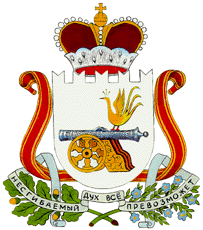 СОВЕТ ДЕПУТАТОВ ДОБРОМИНСКОГО СЕЛЬСКОГО ПОСЕЛЕНИЯ ГЛИНКОВСКОГО  РАЙОНА СМОЛЕНСКОЙ ОБЛАСТИ Р Е Ш Е Н И Е                                                                        от  29 июля 2021 г.                                       № 23О внесении изменений в решение Совета депутатов Доброминского сельского поселения Глинковского района Смоленской области от 14.04.2016 г. № 10 «Об утверждении Положения о порядке приватизации муниципального имущества Доброминского сельского поселения»В целях приведения нормативного правового акта в соответствие с действующим законодательством Российской Федерации, Совет депутатов Доброминского сельского поселения Глинковского района Смоленской области.РЕШИЛ:1.Внести в решение Совета депутатов Доброминского сельского поселения Глинковского района Смоленской области от  19.07.2019 г. № 14 «Об утверждении Регламента Совета депутатов Доброминского сельского поселения Глинковского района Смоленской области» от 14.04.2016 г. № 10 «Об утверждении Положения о порядке приватизации муниципального имущества Доброминского сельского поселения» следующие изменения:1.1. 1.1. пункт 3.2 раздела 3 «Планирование приватизации муниципального имущества» изложить в новой редакции: «3.2. 3.2. Прогнозный план (программа) должны содержать:- перечни сгруппированного по видам экономической деятельности муниципального имущества, приватизация которого планируется в плановом периоде (унитарных предприятий, акций акционерных обществ и долей в уставных капиталах обществ с ограниченной ответственностью, находящихся в государственной или муниципальной собственности, иного имущества, составляющего казну Российской Федерации, казну субъекта Российской Федерации либо муниципального образования), с указанием характеристики соответствующего имущества;- сведения об акционерных обществах и обществах с ограниченной ответственностью, акции, доли в уставных капиталах которых в соответствии с решениями Президента Российской Федерации и Правительства Российской Федерации, органов государственной власти субъектов Российской Федерации и органов местного самоуправления подлежат внесению в уставный капитал иных акционерных обществ;- сведения об ином имуществе, составляющем казну Российской Федерации, субъекта Российской Федерации либо муниципального образования, которое подлежит внесению в уставный капитал акционерных обществ;- прогноз объемов поступлений в соответствующий бюджет бюджетной системы Российской Федерации в результате исполнения программ приватизации, рассчитанный в соответствии с общими требованиями к методике прогнозирования поступлений доходов в бюджеты бюджетной системы Российской Федерации и общими требованиями к методике прогнозирования поступлений по источникам финансирования дефицита бюджета, установленными Правительством Российской Федерации.В случае если программы приватизации принимаются на плановый период, превышающий один год, прогноз объемов поступлений от реализации федерального имущества, имущества, находящегося в собственности субъектов Российской Федерации, и муниципального имущества указывается с разбивкой по годам. Прогнозные показатели поступлений от приватизации имущества ежегодно, не позднее 1 февраля, подлежат корректировке с учетом стоимости имущества, продажа которого завершена, изменений, внесенных в программы приватизации за отчетный период, в отношении программы приватизации федерального имущества - также с учетом принятых Президентом Российской Федерации и Правительством Российской Федерации решений по отчуждению пакетов акций крупнейших компаний, занимающих лидирующее положение в соответствующих отраслях экономики.Программа приватизации федерального имущества дополнительно содержит раздел, содержащий основные направления и задачи приватизации федерального имущества, прогноз влияния приватизации на структурные изменения в экономике, в том числе в конкретных отраслях экономики (сферах управления), а также перечень федерального имущества, решения об условиях приватизации которого принимаются Правительством Российской Федерации.Программы приватизации утверждаются не позднее 10 рабочих дней до начала планового периода.Программы приватизации размещаются в течение 15 дней со дня утверждения Правительством Российской Федерации либо органами государственной власти субъектов Российской Федерации и органами местного самоуправления на официальном сайте в информационно-телекоммуникационной сети "Интернет" в соответствии с требованиями, установленными Федеральным законом "О приватизации государственного и муниципального имущества".».2. Настоящее решение вступает в силу со дня его принятия и подлежит обнародованию в соответствии со статьей 40 Устава Доброминского сельского поселения Глинковского района Смоленской области.Глава муниципального образованияДоброминского сельского поселения		Глинковского района Смоленской области                                 Л.В. Ларионова